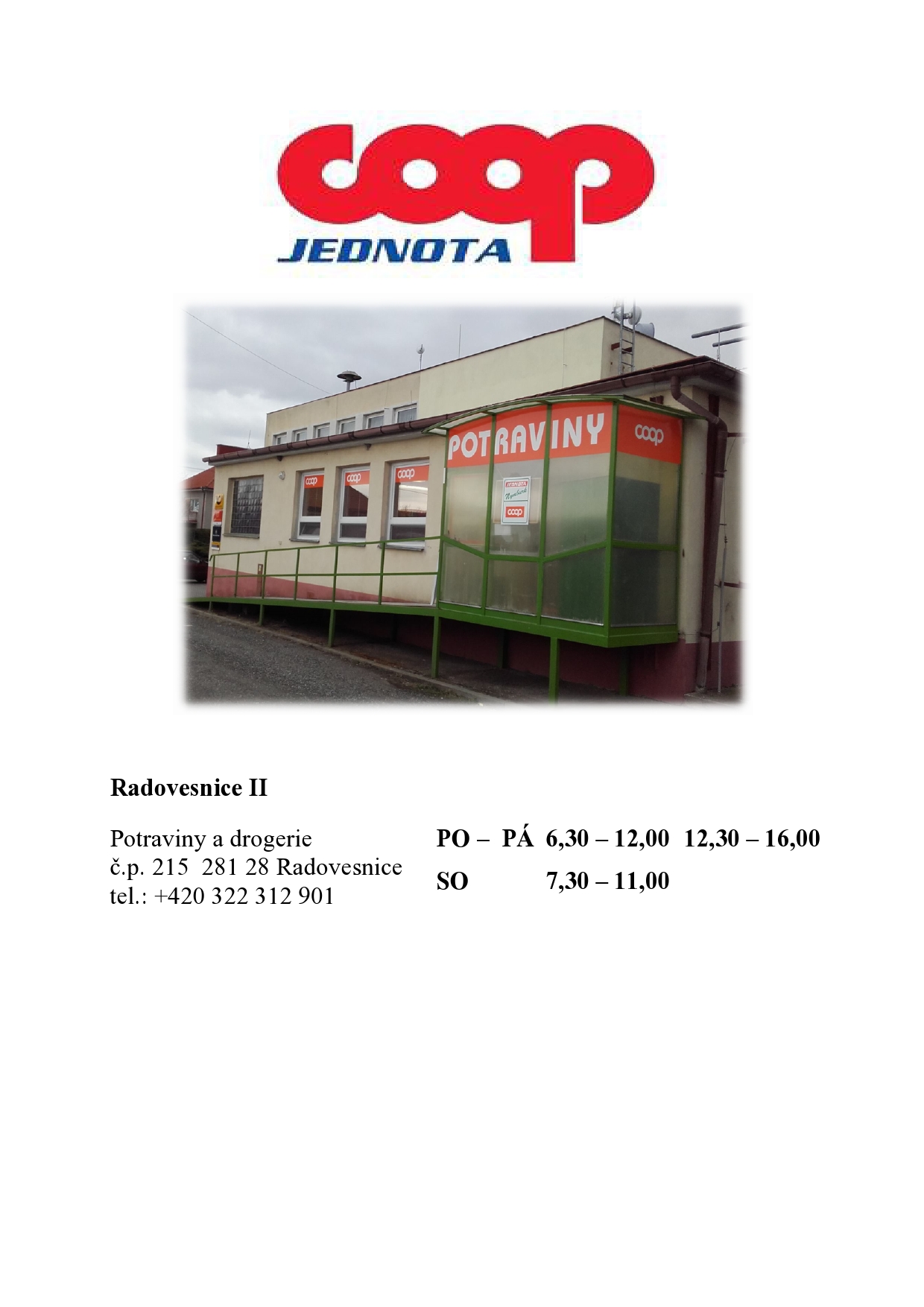 Potraviny a drogerie :              PO – PÁ :    6,30 – 11,30 hod        14,00 – 16,00hod	Tel. 322 312 901	                    SO:       7,00 – 11,00 hod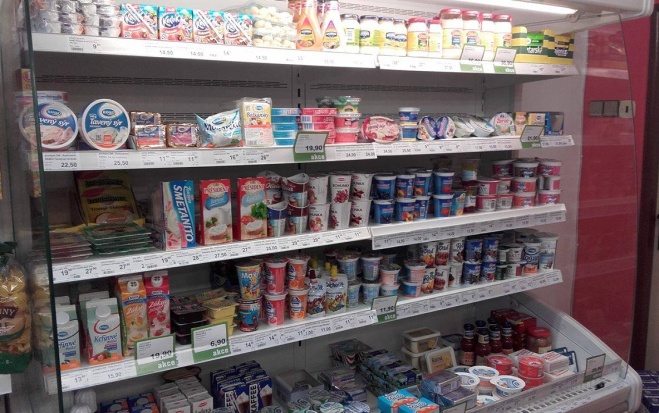 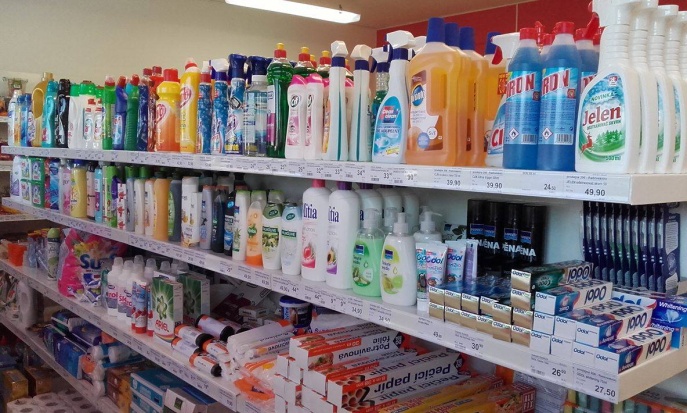 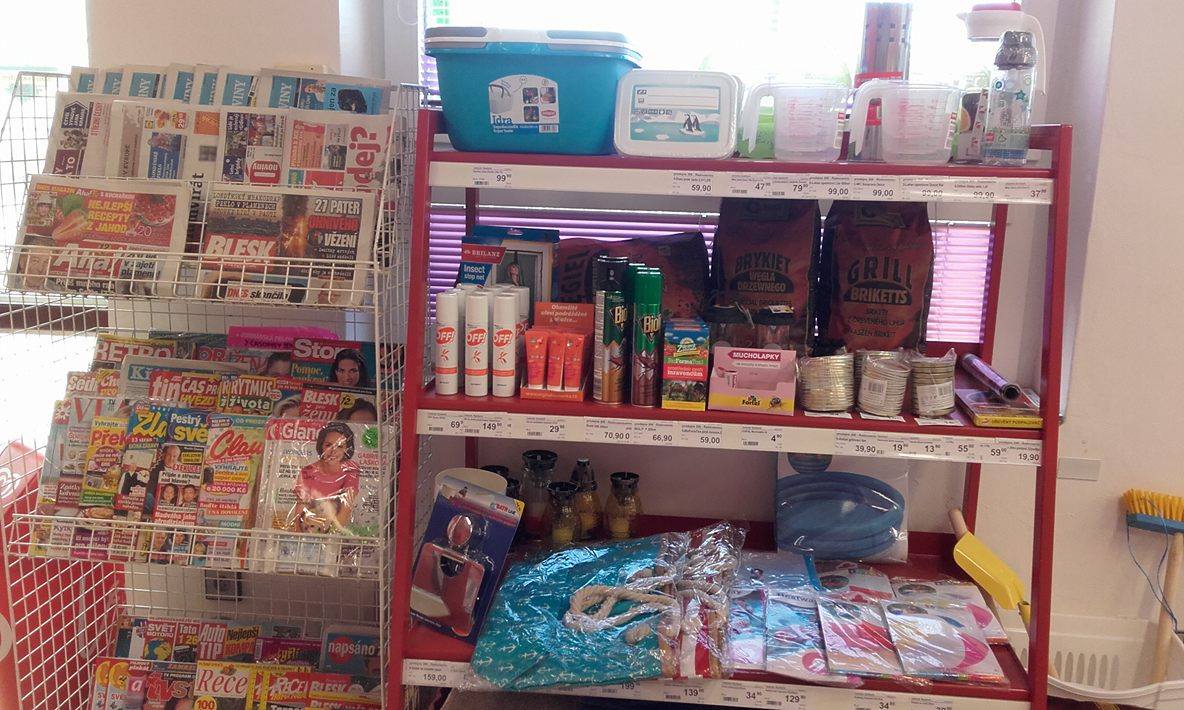 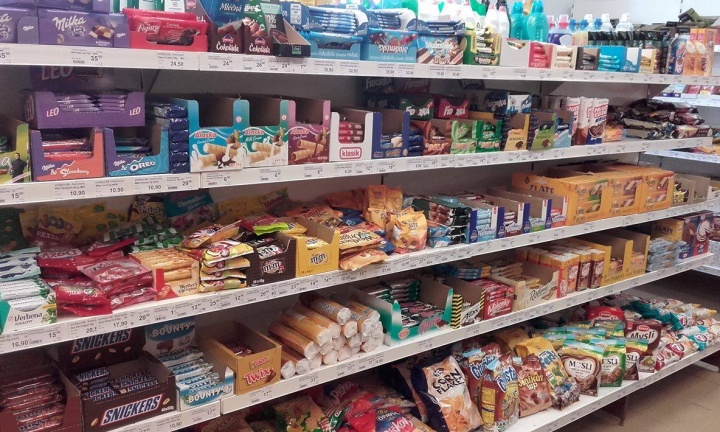 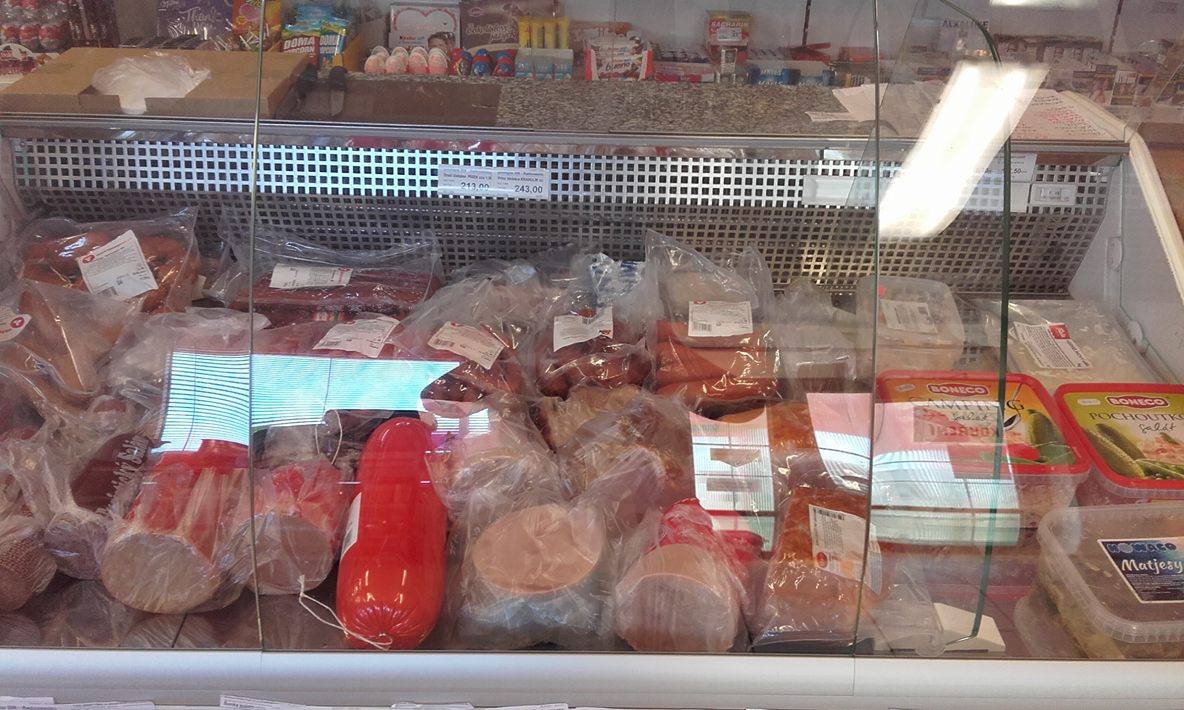 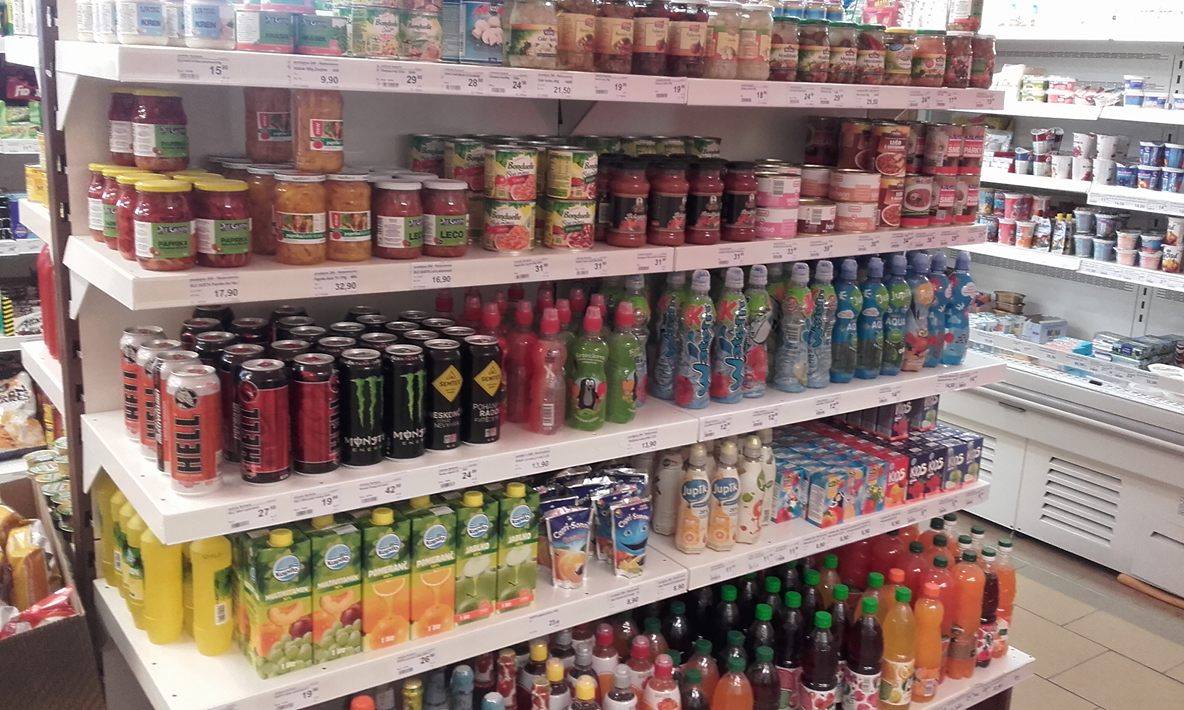 